รายงานการประชุมทีมงานส่วนกลาง ฝ่ายเทคโนโลยีสารสนเทศและการสื่อสาร มูลนิธิฯ ครั้งที่ 4/2561วันอังคารที่ 4 กันยายน พ.ศ. 2561 เวลา 09.30-13.30 น.
ณ ห้องประชุมอันโตนิโอ อาคารพิพิธภัณฑ์************************เริ่มประชุมเวลา 09.30 น.ระเบียบวาระที่ 1  เรื่องแจ้งให้ทราบการผลักดันระบบ VDO Conference ให้คุ้มค่าต่อการใช้งาน ในระดับโรงเรียนในเครือฯ ที่ได้มีการติดตั้งไปแล้ว 8 โรงเรียน กลับยังพบหนังสือเชิญประชุมจากมูลนิธิฯ เชิญเข้าร่วมประชุมที่มากขึ้น ไม่ว่าจะเป็นกีฬา ประกันคุณภาพ วิชาการ ต่างๆ เป็นข้อคิดเห็นจากประธานฝ่ายฯ เพื่อสรุปการประชุมให้กับทางมูลนิธิฯ ให้ได้รับทราบถึงประสิทธิภาพ ความสำเร็จ ความก้าวหน้าในการพัฒนาระบบสารสนเทศด้านการสื่อสารของมูลนิธิฯ เราติดตั้งไปแล้ว มีต้นทุนที่เพิ่มขึ้น แต่ประสิทธิภาพการทำงานของฝ่ายต่างๆ ประสิทธิภาพการสื่อสารสารสนเทศต่างๆ กลับแย่ลง วัตถุประสงค์ของการติดตั้งระบบ คือ ลดต้นทุน ลดความเสี่ยง เพิ่มประสิทธิภาพการทำงาน แต่กลับถูกเรียกประชุมมากขึ้น ยังไม่มีอะไรก้าวหน้า หรือคืบหน้าในการทำงาน นี่คือความล้มเหลวเชิงนโยบายที่เกิดจากการผลักดันไม่สำเร็จ ล้มเหลวในหลักการ ซึ่งมีเพียงฝ่ายเทคโนฯ ที่ได้นำเอานโยบายนี้ไปปฏิบัติ ซึ่งในปีนี้เราลดการเรียกประชุมไปทั้งหมดมากกว่า 10 ครั้ง มีการประชุมพูดคุยกันกันในทีมงานบ่อยขึ้น ส่งผลให้ปัญหาในการทำงานลดลง รายงานสถิติการดำเนินงานพัฒนาระบบ SWIS ประจำเดือนสิงหาคม 2561 (รายละเอียดตามเอกสารแนบ)รายชื่อผู้ประสานงานติดตั้งระบบ FSG Live Camera ครบ 16 โรงเรียน (รายละเอียดตามเอกสารแนบ)รายชื่อคณะกรรมการประชาสัมพันธ์โรงเรียน ส่งมาแล้ว 6 โรงเรียน (MC MCP ACL AC ACC ATSN) (รายละเอียดตามเอกสารแนบ)รายชื่อโรงเรียนสนใจเข้าร่วมโครงการ DATA CENTER จำนวน 1 โรงเรียน คือ โรงเรียนเซนต์หลุยส์ฉะเชิงเทรา พร้อมดำเนินการ 18 สิงหาคม 2561  (รายละเอียดตามเอกสารแนบ)สรุปการส่งงานมอบหมายกลุ่มโรงเรียนอัครสังฆมณฑล ครั้งที่ 3 (รายละเอียดตามเอกสารแนบ)ระเบียบวาระที่ 2  รับรองการประชุม 	รายงานการประชุมทีมงานส่วนกลาง ฝ่ายเทคโนโลยีสารสนเทศและการสื่อสาร มูลนิธิฯ ครั้งที่ 3/2561 วันอังคารที่ 31 กรกฎาคม พ.ศ. 2561 เวลา 10.00-14.00 น.ระเบียบวาระที่ 3เรื่องสืบเนื่อง/ติดตาม/มอบหมายงาน/นำเสนองานงาน Programmer ม.ธนาวุธ รอรบรัมย์รายงานผลการดำเนินงานข้อมูลสารสนเทศพื้นฐานโรงเรียนในเครือฯ การเรียกข้อมูลจะดึงฐานข้อมูลจาก Thaibrother โดยตรง ความถี่ในการอัพเดท วันละ 1 ครั้ง เวลา ตี 2 ดึงจากทุกโรงเรียน Dump ไปทั้งก้อน ประธานให้ข้อเสนอแนะ ให้ดึงเฉพาะส่วนที่มีการอัพเดทแก้ไข ในตารางนั้น ฟิวล์นั้น คณะกรรมการแจ้งว่า เป็นไปได้ยากในการดำเนินการเนื่องจาก scrip มีการรวมกันอยู่ใน Database ประธานให้ศึกษาเทคนิคในการอัพเดทเป็นส่วน มันมีโอกาสเหลือมกันนานเกินไป ข้อมูลไม่ real time ลองตัว replicate เป็นวิธีที่ง่ายที่สุด ถ้ามีการเปลี่ยนแปลงจะโยนมาให้เอง auto แต่ขอทดสอบดูก่อน และ backup server ทำงานตลอด ข้อตกลงใหม่มาตรฐานในการ backup ให้ดึงเก็บข้อมูลเรื่อยๆ ไม่มีการลบหรือทับ ใช้ nas หรืออะไรที่ต้นทุนต่ำ แต่มีประสิทธิภาพ งานสื่อใส่ในแผนงาน การถ่ายภาพนักเรียนทุกปี ถ้าสื่อไม่ได้ทำก็ประเมินล้มเหลว ไม่ได้ปฏิบัติตามหน้าที่ แล้วจ้าง คนภายนอกมาปฏิบัติแทนเพิ่มภาพประกอบในการคลิ๊กดูที่รายชื่อ มีภาพ clik ชื่อดู port ส่วนตัวได้ นำเข้าฐานข้อมูลนักเรียนมี Templet ให้ดาวน์โหลด ไปกรอกแล้วนำกลับมา upload เข้าฐานข้อมูลDemo Graphic Data พวกอำเภอ จังหวัด เพื่อกันความผิดพลาด ให้เป็น drop down และเป็น shortcut เข้าไป เวลาเดาคำไม่ใช่เดาจาก history นำระบบ Auto Complete ที่อยู่ ในการกรอก พิมพ์ช่องเดียวแสดงขึ้นมาให้เลือกได้ทุก fill (jquery.Thaailand.js) ไปปรับใช้มีระบบตรวจจับคำผิดและไม่รับเข้าฐานข้อมูลมีการชี้แจง หรือขึ้นตัวแดง เพื่อเตือนผู้ที่ทำการ upload ข้อมูลพื้นฐาน ข้อมูลที่อยู่ ไม่ควรจะมีนอกเหนือจากฐานข้อมูลที่กำหนด ต้อง fix ฝัง sorce code ไปแล้ว จะแก้ไขยังไง จับรหัสไปรษณีย์ หรือตำบล ต้อง map id ใหม่ งานทะเบียนตรวจเช็คใหม่ และงานบุคลากร/งานการเจ้าหน้าที่ เช็คในส่วนของบุคลากร  หน้า Profile ที่ได้ desing ใหม่ เทคนิคการจดจำใบหน้า ลองนำมาศึกษาและปรับใช้เพิ่มเติม เป็นไอเดียLink อัลบั้มภาพเพิ่มเติมจากรูปที่เลือกเก็บในอัลบั้มภาพ ถ่ายภาพเก็บเป็นภาพหมู่ห้องเรียน ภาพหมู่ประจำปี ให้การบ้านนักเรียน tag ภาพที่เก็บเข้าแฟ้ม ในชั่วโมงคอมพิวเตอร์ หน้า Profile ของแต่ละคนให้นักเรียนสามารถตกแต่งเองได้ เปลี่ยน Heading เฉพาะภาพ แก้ไขคำจากอยู่ในปฏิทิน เปลี่ยนเป็น “อยู่ในกิจกรรมตามปฏิทิน”ภาพหมู่ห้อง ป.1/1 งานสื่อสร้างอัพขึ้นปฏิทิน เลือกเด็กเข้าไปที่อัลบั้มภาพ วิชาคอมฯ ให้เด็กเข้าไป Tag ต้องมี ปุ่ม click เข้าสู่ DB login Username Password ด้านขวา เพื่อเข้าสู่ DB ของนักเรียน หน้านำเข้าภาพบุคลากร จะสร้างฐานข้อมูลเป็นปีๆ และนำวันที่ล่าสุดมาแสดง เมื่อลบแล้ว ตำแหน่งที่ลบจะต้องกลับมาอยู่ที่เดิมFAQ Generate เพิ่มเติม แก้ไขในการค้นคำ  เพิ่มเติมการบันทึกข้อมูล 6.2 งานกีฬาสี (วันที่ 2 สิงหาคม 2561-11 กันยายน 2561)Elastic search จะเหมือน google จะตัดเป็นคำ งาน Programmer ม.สงกรานต์ กวงคำรายงานผลการดำเนินงาน ระบบบันทึกแผนการสอนรายงานมาตรฐาน ปรับแก้ไข การอ้างอิงชั้น ให้ชิดซ้าย ขยายสี Tab สี ในการดึงข้อมูลมาแสดง อ้างอิงตามสีที่เลือกมาจาก tab ก่อนหน้า Hilight path ด้านบน จำนวนคาบที่ใช้จริง (แก้ไขคำ) ในหน้าหน่วย ชื่อหัวตารางให้ชัดเจน คำศัพท์ ต้องมีตัวอย่างการใช้คำศัพท์ เช่น take ใช้ยังไง โอกาสในการใช้ เติม fill ตัวอย่างการใช้ ดูใน dictionary รายงานการออกแบบหน่วยการเรียนรู้ แยกครูกลุ่มสาระ เพิ่มชื่อครูผู้สอนด้านบน  ดึงข้อมูลว่าครูคนนั้นเขียนแผนหรือไม่ ครบหรือยัง ดูแผน การเรียนการสอน โยงไปหาการบ้าน ข้อสอบ ต่อไปได้คะแนนเด็กที่ได้ เอามาเทียบเคียงกับการวางการสอน การออกแบบข้อสอบ เรียกดูได้ว่า ณ ปัจจุบันอยู่ในคาบที่เท่าไหร่ ระบบแบบสอบถามประเมินคุณภาพอาหารงาน Programmer มิสจิตราพร ซื่อธานุวงศ์รายงานผลการดำเนินงาน ระบบบันทึก ขาด ลา มาสายบุคลากรแก้ไขในเรื่องของการเลือกค่าเวลากำหนดค่าตรวจเช็คการ set กำหนดเงื่อนไข เวลาเข้า เวลาออก อย่าให้เกิด Bug ปุ่มเลือกเก็บสถิติ เอาออก เหลือแต่ ไม่นับสถิติ แก้ไขคำ “ไม่นำสถิติไปรวมผลประเมินบุคลากรประจำปี”ปุ่มแล้วเลือกใส่เงื่อนไข ระวังในเรื่องของเงื่อนไขที่เลือกแล้วเกิด Bug กลุ่มบุคลากร ให้เลือกอ้างอิงมาจากฐานข้อมูลเปลี่ยนคำ ตั้งชื่อช่วงกะเวลางาน การเลือกกลุ่ม สร้างกลุ่ม เลือกบุคลากร มีหน่วยงานที่สังกัดรายงานเรียกดูได้ตามกลุ่มที่สร้างสร้างกะทั้งหมดก่อน แล้วค่อย set คนเข้าไประบบบันทึก ขาด ลา มาสายเจ้าหน้าที่ คิวในลำดับต่อไประบบบริหารจัดการการเงินและบัญชีนำเสนอ Flow (รายละเอียดตามเอกสารแนบ) ให้ดำเนินการปรับแก้ดังต่อไปนี้ จัดทำStep 1 ทำ work flow Step 2 ทำ system flow งาน Programmer ม.บุญเลิศ กันใจเย็นรายงานผลการดำเนินงาน FAQ dump มาแสดงบน Blog เสร็จเรียบร้อยระบบพัสดุ-ครุภัณฑ์จัดกลุ่ม Catalog เสร็จเรียบร้อย (ถ้าใช้ไปแล้วสีต้องแตกต่าง) มี Sum คนรอใช้อีกเท่าไหร่ มีของในสต๊อก บอกสถานะได้ ว่ามีหรือยังไม่มี (มี time line ประมาณการข้างหน้าไป เป็นระยะว่าแต่ละช่วง จะใช้ไปเท่าไหร่ default ไว้เลือกดูได้ทีละสัปดาห์ หรือว่า จะกำหนดเป็นห้วงระยะเวลาได้  Flow ขั้นตอนตรวจรับ แล้วแจ้งหน่วยงานทราบ ยุบรวม หน่วยงานรับของกับแจ้งหน่วยงานทราบ ย้ายระบบครุภัณฑ์ Stock ไปแทนหน่วยงานรับของ และขั้นตอนต่อไปโยงขึ้น  study ข้อมูลจากแผนงาน โครงการ ร้านค้าสามารถลงทะเบียนได้เอง พร้อมแนบเอกสารทะเบียนการค้าแก้ไขคำ “เชิญเข้าร่วมการพิจารณา” เพื่อส่งให้คณะกรรมการจัดซื้อร่วมกันพิจารณา เมื่อส่งไป ต้องมีข้อมูลทั้งหมดรายละเอียดสินค้า มาจากแผนงานอะไร ขั้นตอนไหน ให้คณะกรรมการเลือกร้านได้เลย พร้อมใส่เหตุผล เมื่อสรุปแล้ว ร้านไหน รายการไหนนำอยู่ ต้องมี star ไว้ เช่น ร้าน A เลือก 7/10 ร้าน B เลือก 3/10งาน Programmer ม.บรรจง ปิยศทิพย์รายงานผลการดำเนินงาน AWS Back up ไฟล์ต่างๆ ของ Thaibrother ตั้งเวลาไว้ตอนตี 3 ของทุกวัน แยกเป็น Back up file และ Back up database และถ้าเสร็จเรียบร้อยจะติดต่อโรงเรียนไหนพร้อมจะติดต่ออีกครั้งโรงเรียน SLC เข้าร่วมโครงการ AWS ขณะนี้อยู่ในระหว่างทดสอบระบบ เริ่ม 18 สิงหาคม 2561 จะซื้อ HD เพิ่มบน cloud ข้อมูลที่เก็บจะเป็นข้อมูลปัจจุบัน ส่วนข้อมูลของปีเก่า จะโยกไปเก็บไว้ใน S3 ค่าบริการเก็บตามปริมาณการใช้งาน วางแผนการจัดอบรม AWS ที่เชียงใหม่ 2-3 วัน (เตรียมหัวข้อไว้ แบ่งกันไปศึกษา) แต่ละกลุ่มศึกษาข้อมูลเชิงลึกแล้วมาแบ่งปันกัน การประชุมสัมมนาแลกเปลี่ยนเรียนรู้เรื่อง AWS แบ่งกันเป็นวิทยากรบรรยายข้อมูลที่ศึกษามาตามหัวข้อทำระบบให้นักเรียนเลือก Face Comparison จากระบบและเสียค่าบริการ (ขอซื้อบริการค้นภาพตัวเองในฐานข้อมูลตลอด 6 ปี) ตั้ง Server ทดสอบเสร็จเรียบร้อยแล้วจะส่ง ip ให้ทุกคน เอาไว้ทดสอบ แล้วค่อย up จริงการแจ้งเตือนนักเรียน ระบบปิดเปิดให้เลือกการแจ้งเตือนได้เองในหน้า Student Dashboard เสร็จเรียบร้อยแล้วติดต่อประสาน ม.จุมพฏ ขึ้นป้าย ประชาสัมพันธ์ สำหรับนักเรียน ผู้ปกครองที่สนใจบริการค้นภาพที่ไม่มีเวลา Tag ภาพเองในระบบฐานข้อมูล เชิญพบกับบริการของเราที่นี่ในเร็วนี้ เครื่องสแกนนิ้วยังไม่เรียบร้อยดี ยังรวมระบบยังไม่เสร็จขอเลื่อนเวลางานสารสนเทศระบบ SWIS ครูเรวดี ตันติเสนีย์พงศ์ร่างจดหมายขอยกเลิกและคืนเครื่อง SX20 ไปยังบริษัท Cisco เนื่องจากมีการเก็บค่า Licence ไม่ได้เป็นตามที่ตกลงกันระเบียบวาระที่ 4  เรื่องเสนอเพื่อพิจารณาระเบียบการปรับขั้นเงินเดือนบุคลากรสังกัดฝ่ายเทคโนโลยีสารสนเทศ มูลนิธิฯระเบียบวาระที่ 5  เรื่องอื่นๆ	-ปิดประชุมเวลา 14.00 น.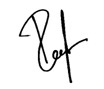          ครูเรวดี ตันติเสนีย์พงศ์				    ม.บรรจง ปิยศทิพย์(ผู้ตรวจทาน)      ผู้บันทึกรายงานการประชุม			                     งานสารสนเทศ SWIS
ประธานภราดาศุภนันท์ขันธปรีชาผู้เข้าร่วมประชุม	ม.บรรจงปิยศทิพย์ม.ธนาวุธตอรบรัมย์ม.บุญเลิศกันใจเย็นม.สงกรานต์กวงคำมิสเรวดี ตันติเสนีย์พงศ์ผู้ไม่เข้าร่วมประชุม